ЧЕРКАСЬКА ОБЛАСНА РАДАГОЛОВАР О З П О Р Я Д Ж Е Н Н Я20.10.2021                                                                                       № 435-рПро відпусткуФІЛІНСЬКОЇ Т.А.Відповідно до статті 55 Закону України «Про місцеве самоврядування                    в Україні», статей 6, 8, 10, 12  Закону України «Про відпустки», враховуючи рішення обласної ради від 16.12.2016 № 10-18/VIІ «Про управління суб’єктами та об’єктами спільної власності територіальних громад сіл, селищ, міст Черкаської області» (із змінами), контракт із керівником комунального підприємства, що є в обласній комунальній власності від 27.06.2014,                        укладений із ФІЛІНСЬКОЮ Т.А., із змінами, внесеними додатковими угодами від 03.01.2017, від 02.01.2018,  від 02.01.2019, від 29.05.2019, від 10.01.2020,              від 23.09.2020:1. НАДАТИ ФІЛІНСЬКІЙ Тетяні Анатоліївні, директору комунального підприємства «Черкаське обласне об’єднане бюро технічної інвентаризації», невикористану частину щорічної основної відпустки за робочий рік
із 19 жовтня 2019 року до 18 жовтня 2020 року тривалістю 9 календарних днів, частину щорічної основної відпустки за робочий рік із 19 жовтня 2020 року
до 18 жовтня 2021 року тривалістю 5 календарних днів та частину щорічної додаткової відпустки за ненормований робочий день за робочий рік із 02 січня 2020 року до 01 січня 2021 року тривалістю 7 календарних днів, разом 21 календарний день,  із 25 жовтня 2021 року до 14 листопада 2021 року включно.2. ВИПЛАТИТИ ФІЛІНСЬКІЙ Тетяні Анатоліївні матеріальну допомогу на оздоровлення у розмірі посадового окладу.3. ПОКЛАСТИ на ГРИЦАЙ Євгенію Вячеславівну, головного інженера комунального підприємства «Черкаське обласне об’єднане бюро технічної інвентаризації», виконання обов’язків директора цього підприємства на період відпустки  ФІЛІНСЬКОЇ Т.А., із 25 жовтня 2021 року до 14 листопада 2021 року включно.4. Контроль за виконанням розпорядження покласти на головного бухгалтера комунального підприємства «Черкаське обласне об’єднане бюро технічної інвентаризації» і управління юридичного забезпечення та роботи з персоналом  виконавчого апарату обласної ради.Підстава: заява ФІЛІНСЬКОЇ Т.А. від 07.10.2021, заява ГРИЦАЙ Є.В.                                   від 07.10.2021.Голова									А. ПІДГОРНИЙ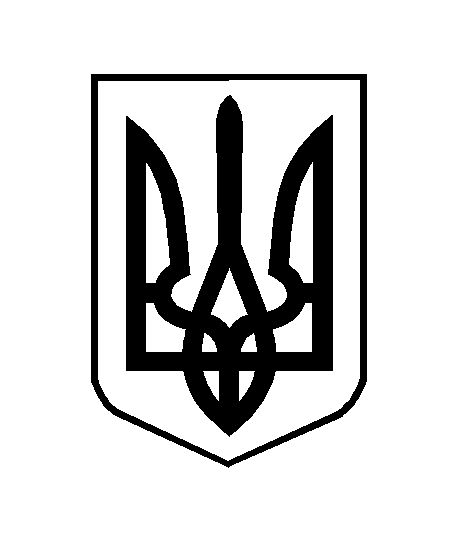 